Билет № 6 1.Трапеция. Определение. Виды трапеций. Свойство равнобедренной трапеции.Трапеция- это четырехугольник, у которого две стороны параллельны, а две другие стороны не параллельны. Параллельные стороны трапеции называются ее основаниями, а две другие – боковыми сторонами.Виды трапеций:1)Равнобедренная2)Прямоугольная3) Обычная (разносторонняя)Равнобедренная трапеция — это трапеция, у которой боковые стороны равны.Прямоугольная трапеция один из углов которой прямой.Свойства равнобедренной трапеции:1) Углы при основаниях равнобедренной трапеции равны.2) Сумма противолежащих углов равнобедренной трапеции равна 180º.3) Диагонали равнобедренной трапеции равны.2. Свойство отрезков касательных, проведенных из одной точки (формулировка и доказательство).Отрезки касательных к окружности, проведенные из одной точки, равны и составляют равные углы с прямой, проходящей через эту точку и центр окружности.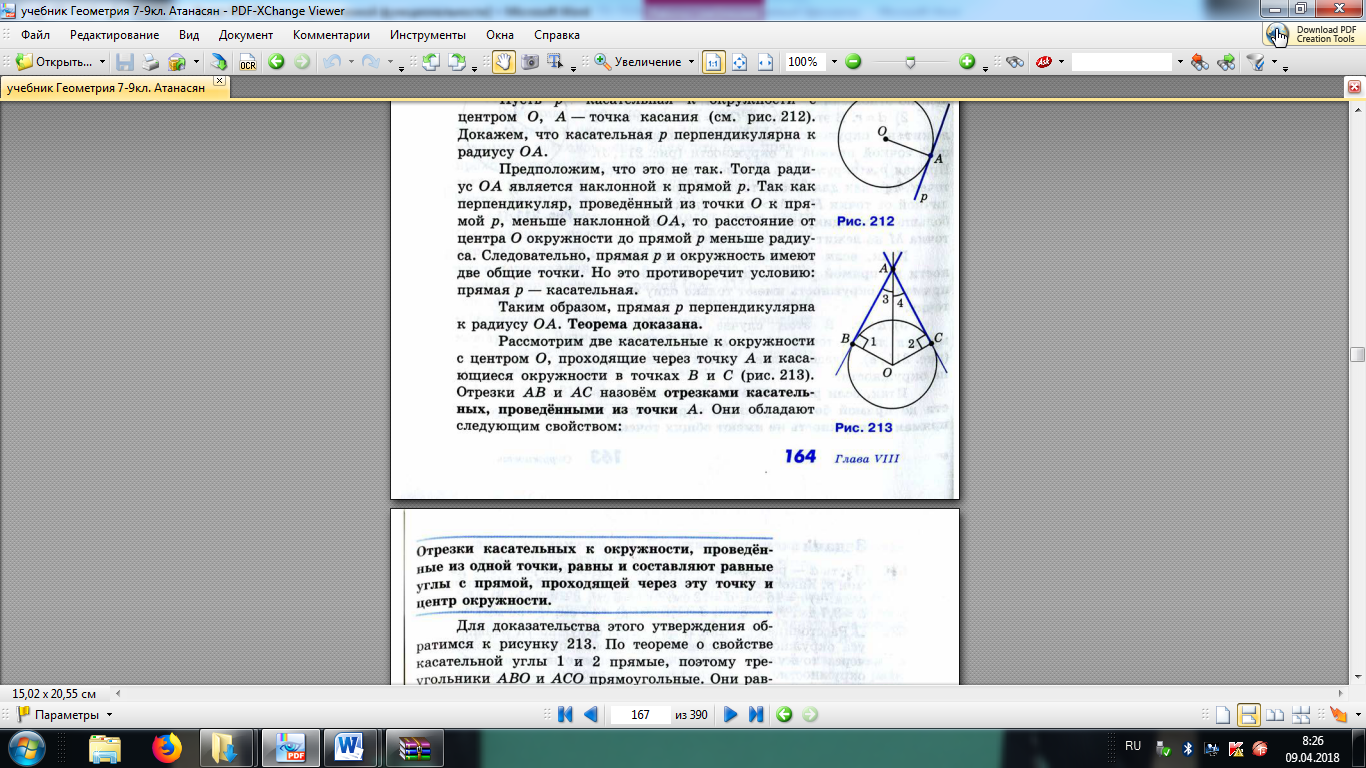 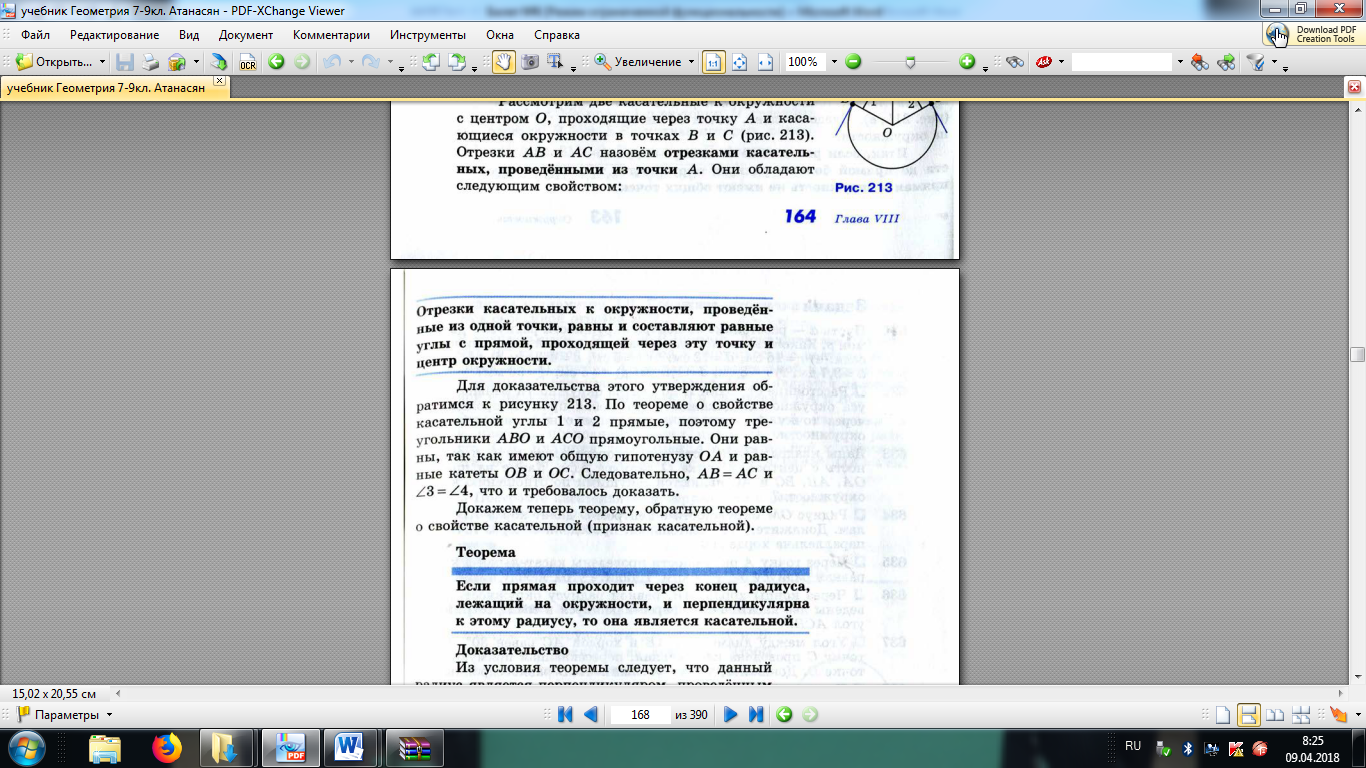 